Please fill up the following form and send it to our registered office at the address given above.Alternatively, you can send the duly filled form via email at the address given above.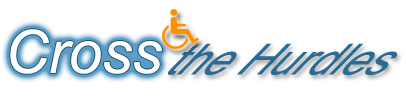 An organization registered under the Societies Registration ActRegistered office: 12/51, Ground Floor, Corner Flat, Subhash Nagar, New Delhi-110027 INDIAWebsite: www.crossthehurdles.orgEmail: crossthehurdles@gmail.comMembership ApplicationMembership ApplicationMembership ApplicationApplicant InformationApplicant InformationApplicant InformationName:Name:Date of birth:Email:Phone:Mobile:Current address:Current address:Current address:City:State:ZIP Code:Gender (optional):Marital status (optional):Marital status (optional):Mother’s name:Father’s name:Father’s name:Highest education (with school/university name):Highest education (with school/university name):Highest education (with school/university name):Occupation:Occupation:Employer:Why do you want to join CTH?Why do you want to join CTH?Why do you want to join CTH?Are you a person with disability?Are you a person with disability?Are you a person with disability?Type of disability:Type of disability:Since when?Body functions affected:Body functions affected:Body functions affected:If you are a person with disability, you are exempted from paying membership fee. Please attach a photocopy or scanned copy of your disability certificate to avail this exemption.If you are a person with disability, you are exempted from paying membership fee. Please attach a photocopy or scanned copy of your disability certificate to avail this exemption.If you are a person with disability, you are exempted from paying membership fee. Please attach a photocopy or scanned copy of your disability certificate to avail this exemption.membership Fee and paymentmembership Fee and paymentmembership Fee and paymentFor one year, the membership fee is Rs. 1200. You can pay this fee through cheque, demand draft or bank transferFor one year, the membership fee is Rs. 1200. You can pay this fee through cheque, demand draft or bank transferFor one year, the membership fee is Rs. 1200. You can pay this fee through cheque, demand draft or bank transferPayment options:Payment options:Our bank details:Cheque (write cheque no):Cheque (write cheque no):A/c No: 02921450000057
Bank name: HDFC Bank
IFSC code: HDFC0000292
Branch code: 000292Bank Transfer (write your a/c no. and bank name):Bank Transfer (write your a/c no. and bank name):A/c No: 02921450000057
Bank name: HDFC Bank
IFSC code: HDFC0000292
Branch code: 000292Demand Draft (write DD no):Demand Draft (write DD no):A/c No: 02921450000057
Bank name: HDFC Bank
IFSC code: HDFC0000292
Branch code: 000292Cheques/DD to be made out in favor of Cross the Hurdles Payable at New DelhiCheques/DD to be made out in favor of Cross the Hurdles Payable at New DelhiA/c No: 02921450000057
Bank name: HDFC Bank
IFSC code: HDFC0000292
Branch code: 000292ID proofID proofID proofPlease attach a photocopy or scanned copy of your photo ID proof (e.g. Aadhar Card, Passport, Voter ID, Driving License etc.)Please attach a photocopy or scanned copy of your photo ID proof (e.g. Aadhar Card, Passport, Voter ID, Driving License etc.)Please attach a photocopy or scanned copy of your photo ID proof (e.g. Aadhar Card, Passport, Voter ID, Driving License etc.)declaration and Signaturesdeclaration and Signaturesdeclaration and SignaturesBy submitting above information, I hereby declare that all the particulars mentioned above are correct and true according to the best of my knowledge and understand that false or inaccurate information in the application will be the basis for cancelation of my application. If I am found to have concealed or distorted any information and misconduct; my joining shall be liable to termination without any prior notice. I understand no remuneration, salary or compensation will be given to any of my voluntary services to Cross the Hurdles.By submitting above information, I hereby declare that all the particulars mentioned above are correct and true according to the best of my knowledge and understand that false or inaccurate information in the application will be the basis for cancelation of my application. If I am found to have concealed or distorted any information and misconduct; my joining shall be liable to termination without any prior notice. I understand no remuneration, salary or compensation will be given to any of my voluntary services to Cross the Hurdles.By submitting above information, I hereby declare that all the particulars mentioned above are correct and true according to the best of my knowledge and understand that false or inaccurate information in the application will be the basis for cancelation of my application. If I am found to have concealed or distorted any information and misconduct; my joining shall be liable to termination without any prior notice. I understand no remuneration, salary or compensation will be given to any of my voluntary services to Cross the Hurdles.Signature of applicant:(If you are submitting the application by email, signatures are not required)Signature of applicant:(If you are submitting the application by email, signatures are not required)Date: